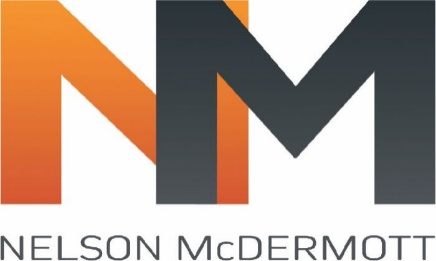 NELSON McDERMOTT PTY LTD ABN: 15844 704 596Building Surveying ConsultantsP.O. Box 419,Hampton Park   Vic     3976Phone: 1300 799 543Email: admin@nelsonmcdermott.com.auFORM 1Building Act 1993Building Regulations 2018					                           Regulation 24******APPLICATION FOR A BUILDING PERMIT FOR SWIMMING POOLS AND ASSOCIATED BARRIERS*******To:  Applicant (owner/agent of owner)Owner: Indicate if the applicant is a lessee or licensee of Crown land to which this application applies                          Indicate if a lessee of the building, of which parts are leased by different persons, is responsible                      for the alterations to a part of the building leased by the lessee   Land owned by the Crown or a Public Authority                                                                                                           Property DetailsResponsible for fees (please tick)   Applicant   Owner   BuilderBuilder detailsPractitioners (list all)Nature of Building Work (tick as applicable)Owner Builder: Refer to: www.vba.vic.gov.au/consumers/owner-buildersI intend to carry out the work as an owner builder.				            Yes     No			 I intend to carry out the works for the swimming pool safety barrier as owner builder.    Yes     NoCommercial cost of the Swimming Pool safety barrier including materials and labour    Owner Builder Certificate of Consent Number if works is above $16,000.Cost of Building WorksIs there a contract for the building work?  						  Yes     NoIf yes, state the contract price (inc GST) 			If no, state the estimated cost of the building work (including cost of labour & materials) and attach details of the method of estimation  If yes, does the contract price include the supply & install of the Swimming Pool safety barrier?   Yes     NoBuilding Permit Levy Before Nelson McDermott can issue your Building Permit we are required to make an application to the VBA for a Building Permit Number (BPN).  The applicable Building Permit levy must be paid by the applicant directly to the VBA prior to BPN being issued.  Refer to: https://www.vba.vic.gov.au/surveyors/building-permitsStage of Building Work: (if application is to permit a stage of the work)Extent of stage (works description)  Cost of work for this stage (inc GST)       Signature of Applicant 				  DateOwner’s Declaration  (domestic works only)Pursuant to Section 78 of The Building Act 1993I,…………………………………………………………………………………………………………………(The owner of building/land)Hereby appoint Nelson McDermott Pty Ltd as the relevant building surveyor, to carry out the functions of section 76 of the Building Act 1993, for the proposed building work as set out on the application form. I have not appointed another relevant building surveyor for these works. I make this appointment in my capacity as the owner of this site.Signature of Owner	: 	…………………………………………………….. Date			:	………..…/…….……/……………………………Agent AuthorityI, ………………………………………………………………………………………………………………..(The owner of building / land)Hereby authorise the applicant,…………………………………………………………………………………………………………………..to act as my agent for the purpose of making any application (including building permit and occupancy permit applications), appeal or referral under the Building Act 1993 in respect of the proposed building work.Signature of Owner	:	……………………………………………………Date			:	………..…/…….……/……………………………*Please note that incomplete application forms may result in delays in processing your application. Len Nelson Arron McDermottBS-U 1330BS-L 34264Nelson McDermott P/L2/80 Monash Drv Dandenong Sth 3175Name:Mobile:Postal Address:Email:Name/Company:Mobile:Postal Address:Email:ACN/ARBN (if company)                Contact person (if company)Lot/s:Number:Number:Street/Road:LP/PSLP/PSSuburb/Town:Postcode:                    Crown Allotment:Section:Volume:Folio:Parish:County:Municipal District:Allotment Area (new dwellings only) m²Name:                                                         Company:Postal Address:Email Address:Name/CompanyName/CompanyConstruction of new buildingAlterations to an Existing BuildingDemolition of a BuildingRemoval of a BuildingExtension to existing buildingChange of use - Existing BuildingRe-erection of a buildingConstruction of swimming pool/spaConstruction of swimming pool/spa barrierOther: (give description)Other: (give description)Other: (give description)Other: (give description)$$Full Name of levy payer:Address of levy payer:                                                                                                   Phone number of levy payer:Email address of levy payer: (MANDATORY)$